                                                                                                        .....................................................			       			miejscowość, data..........................................................................................................	.....................................................	(imiona  i nazwisko rodziców/opiekunów prawnych oraz adres zamieszkania)Starostwo Powiatowew Mińsku MazowieckimWNIOSEK 
o skierowanie do Młodzieżowego Ośrodka Socjoterapii	Proszę o skierowanie mojego dziecka ......................................................…………
                                                                                                      (imię i nazwisko dziecka)ur. ...................................., zamieszkałą/zamieszkałego ……………………………………………………….do Młodzieżowego Ośrodka Socjoterapii ……………………......................................................................                                                                                                                (wpisać nazwę placówki wraz z adresem).................................................................................................................. z dniem ………………………. do  klasy …………zgodnie z orzeczeniem  o potrzebie kształcenia specjalnego z dnia  .........................                                                                                   ...................................................podpisy  rodziców/ opiekunów prawnychW załączeniu:orzeczenie poradni psychologiczno-pedagogicznej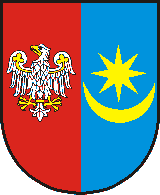 STAROSTWO POWIATOWE W MIŃSKU MAZOWIECKIM05-300 Mińsk Mazowiecki, ul. Kościuszki 3Tel.: 25 759 87 00, fax: (025) 759 87 02 http://www.powiatminski.pl, e-mail: starostwo@powiatminski.plBIP: http://www.powiatminski.pl/bip/ KARTA USŁUG NROP-3/191. Nazwa sprawySkierowanie dziecka do Młodzieżowego Ośrodka Socjoterapii2. Miejsce załatwienia sprawyWydział Oświaty i Promocji, I piętro, pokój nr 119Tel. 25 759 87 00 wew. 717 lub 718, e-mail: oswiata@powiatminski.plGodziny pracy: poniedziałki, wtorki, czwartki, od 08:00 do 16:00, środy od 08:00 do 17:00, piątki 8.00-15.003. Podstawa Prawnaart. 127 ust. 13 ustawy z  dnia 14 grudnia 2016 r. Prawo oświatowe  (Dz. U. z 2018 r., poz. 996 z późn. zm.)  4. Wymagane dokumentyWniosek rodziców (opiekunów prawnych) o skierowanie dziecka do młodzieżowego ośrodka socjoterapiiOrzeczenie o potrzebie kształcenia specjalnego wydane przez poradnię psychologiczno-pedagogiczną (oryginał lub potwierdzona za zgodność z oryginałem kopia orzeczenia) wydane z  uwagi na zagrożenie niedostosowaniem społecznym5. OpłataBez opłat6. Miejsce złożenia dokumentówBiuro Obsługi Interesanta pok. 8 parter7. Termin załatwieniaPismo do właściwego organu prowadzącego MOS kierowane jest  niezwłocznie, max. w ciągu 7 dni.8. Sposób załatwieniaZwrócenie się przez Starostę Mińskiego do odpowiedniego organu prowadzącego MOS o wydanie skierowania do placówki.9. Tryb odwoławczyNie przysługuje10. Informacje dodatkoweW przypadku miejsca zamieszkania poza Powiatem Mińskim, wniosek o skierowanie do MOS składa się do Starosty właściwego ze względu na miejsce zamieszkania dziecka11. ZałącznikiFormularz wniosku